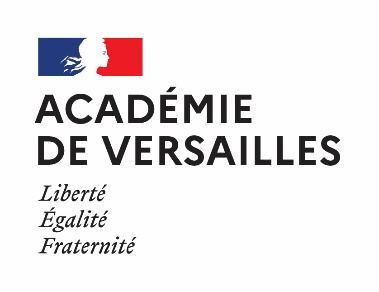 Pépinière académique de mathématiquesAnnée 2022-2023                                                      	Stage « filé »Classe de première                                             	 Fiche numéro 1Parution mercredi 3 octobre       Retour attendu pour le vendredi 20 octobreExercice 1 À la recherche de contre-exemplesEn mathématiques, on énonce des définitions et on établit des théorèmes. Tout théorème énonce une vérité qui vaut pour tous les types d’objets concernés. Une affirmation mathématique qui a l’allure d’un théorème n’en est pas un si un des objets dont elle traite apporte la contradiction. On dit qu’on a affaire à un contre-exemple.Une équation polynomiale du second degré a-t-elle toujours deux solutions réelles ? La somme de deux nombres premiers est-elle toujours un nombre premier ? un nombre pair ?Est-il vrai que tout quadrilatère du plan ayant trois côtés de même longueur est un losange ?Calculer le nombre  pour toutes les valeurs de  strictement inférieures à 40. Peut-on en déduire que l’entier  est un nombre premier pour toutes les valeurs de  ?Non car, par exemple, l’équation  n’admet pas de solution dans l’ensemble des réels, un carré étant positif.Non car  et 9 n’est pas un nombre premier et non car  et 5 est un nombre impair.Le quadrilatère ADEB a pour sommets les point A et B, sommets du triangle équilatéral ABC et D et E, milieux des côtés [CA] et [CB]. 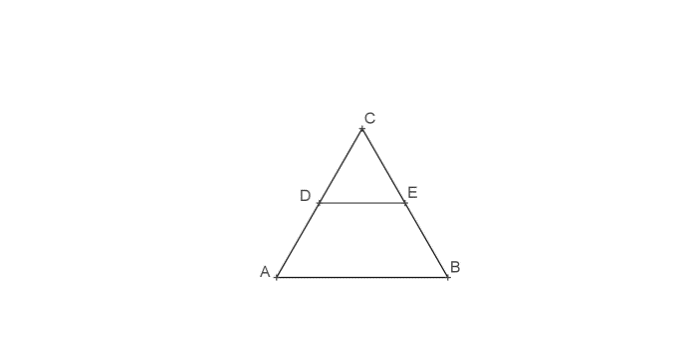        On a donc AD = DE = EB, mais le quatrième côté, [AB], n’a pas la même longueur.Les valeurs obtenues pour  lorsque  varie de 0 à 39 sont successivement :41, 43, 47, 53, 61, 71, 83, 97, 113, 131, 151, 173, 197, 223, 251, 281,313, 347, 383, 421, 461, 503, 547, 593, 641, 691, 743, 797, 853, 911, 971, 1033, 1097, 1163, 1231, 1301, 1373, 1447, 1523, 1601.On peut tester certaines de ces valeurs et constater qu’il s’agit de nombres premiers mais on remarque que :  ou que . L’un de ces deux calculs suffit à prouver que  n’est pas un nombre premier pour toutes les valeurs de . Exercice 2 Exercice pas commodeCet exercice propose quelques utilisations du Principe des tiroirs (ou Principe de Dirichlet, d’après Johann Peter Gustav Lejeune Dirichlet, mathématicien allemand, on trouve aussi l’expression anglaise pigeonhole principle). Lorsqu’on range  objets dans un meuble ayant moins de  tiroirs, l’un des tiroirs contient au moins deux objets.Ce principe est un outil puissant dans des raisonnements en mathématiques.Justifier les affirmations suivantes :Sachant qu’un individu n’a jamais plus de 350 000 cheveux sur la tête, au moins deux personnes habitant Paris ont le même nombre de cheveux.Soit ,  et  trois nombres entiers. Montrer que le produit  est un nombre pair.Si on considère 12 nombres entiers distincts compris entre 1 et 99, on peut en trouver deux tels que leur différence (positive) soit un nombre jumeau (un nombre à deux chiffres identiques).Soit  un entier supérieur ou égal à 1, alors dans tout sous-ensemble  de  contenant  éléments, il existe deux entiers distincts  et  tels que  divise . (on pourra remarquer que tout élément de  peut s’écrire de manière unique    où  est un entier positif ou nul et  un entier impair).Principe des tiroirs associés au nombres de cheveux et classement des parisiens en nombre bien plus grand que 350 000.Principe des tiroirs : pour un entier, il n’y a que deux possibilités )pair ou impair). Donc si on prend trois entiers deux au moins ont la même parité et leur différence est paire. Le produit  est donc pair.Principe des tiroirs : parmi ces 12 nombres distincts, il en existe toujours deux qui ont le même reste dans la division euclidienne par 11. Leur différence est alors un multiple de 11 et comprise entre 1 et 99. C’est donc un nombre jumeau.Principe des tiroirs : chaque élément de  peut s’écrire  où  est un entier positif ou nul et  un entier impair (vrai pour tout entier naturel) tel que , ce qui ne donne que  possibilités pour . Or le sous ensemble  a  éléments. Deux d’entre eux,  et , sont donc associés au même entier . Il existe donc deux entiers  et  distincts (par exemple ) tels que   et   et, comme ,  divise .Exercice 3 Polynômes et nombres premiersDéfinition : On dit qu’un entier naturel est premier lorsqu’il a exactement deux diviseurs 1 et lui-même.Pour factoriser une expression littérale, on peut :trouver un facteur commun ;utiliser une identité remarquable, notamment, pour tous nombres  et , ;faire apparaitre une identité remarquable (on parle alors de « factorisation forcée »).Dans cet exercice, on cherche s’il existe des entiers naturels  tels que le nombre  soit un nombre premier.En complétant l’égalité , déterminer deux polynômes  et tels que, pour tout réel , .Montrer que les équations  et  n’ont pas de solutions.Conclure. donc .Soit  et on peut poser  et  .L’équation  s’écrit . Son discriminant est négatif. Il n’y a donc pas de solution.  L’équation  s’écrit . Son discriminant est négatif. Il n’y a donc pas de solution.  Pour tout entier naturel , l’entier naturel  est donc le produit de deux entiers naturels  et  qui sont différents de 1. Il n’existe donc pas d’entier naturel  tel que  soit un nombre premier.Exercice 4  Différences finies et calculs de sommesDéfinition : Soit  un entier naturel, on appelle fonction polynôme (ou polynôme) de degré , une fonction  pour laquelle il existe des entiers  tels que  et pour tout réel , .Les réels  sont appelés les coefficients de .Propriété : soit  et  deux fonctions polynômes.  et  sont égales (c’est-à-dire pour tout réel , ) si et seulement si  et  ont même degré et les mêmes coefficients.a) Déterminer les polynômes  de degré 2 tel que, pour tout réel , .b) En déduire que pour tout entier naturel  non nul, .a) Déterminer les polynômes  de degré 3 tel que, pour tout réel , .b) En déduire que pour tout entier naturel  non nul, .a) Comme  est un polynôme de degré 2, il existe trois réels  et tels que, pour tout réel , .Alors  et On a donc pour tout réel ,  si et seulement si  et  soit  et .Les polynômes qui conviennent sont donc définis par, pour tout réel ,  , où  est un réel quelconque.b) En s’appuyant sur la question précédente, on remarque que, pour tout entier naturel , Soit, en simplifiant deux à deux les termes sauf le premier et le dernier,  
a) Il existe de même quatre réels  et  tels que, pour tout réel ,  On a alors Soit  Et .Soit .On a donc pour tout réel ,  si et seulement si ,  et C’est-à-dire ,  et .Les polynômes qui conviennent sont donc définis par, pour tout réel ,  , où  est un réel quelconque.Par le même raisonnement qu’à la question précédente, on en déduit que, pour tout entier naturel ,Soit Soit Remarque : en utilisant la même méthode que dans les questions précédentes, on peut montrer que, pour tout entier naturel  non nul, .Exercice 5 Multiples et diviseursDéfinition : on dit qu’un nombre entier  est un multiple d’un entier  s’il existe un entier tel que On peut dire aussi que l’entier divise , mais attention à ne pas écrire de quotient, car on sortirait de l’arithmétique.Propriété : si un nombre entier  est multiple de deux nombres entiers  et , alors il est multiple du nombre .Théorème : soit  et  deux entiers naturels tels que , il existe un unique couple d’entiers naturels  tel que  et .On dit alors que  et  sont respectivement le quotient et le reste dans la division euclidienne de  par .Montrer qu’un entier  dont l’écriture décimale est  est un multiple de 8 si et seulement si  est un multiple de 8.Montrer que qu’un entier  de quatre chiffres est divisible par 9 si et seulement si la somme de ses chiffres en écriture décimale est un multiple de 9. Expliquer comment généraliser ce résultat.Montrer que pour tout entier naturel , le produit  est un multiple de 6. On pourra considérer les restes de la division euclidienne de  par 6.Soit . Alors on peut aussi écrire .D’après la définition de multiple,  est un multiple de 8 donc, d’après la propriété rappelée :- si  est un multiple de 8 alors  est un multiple de 8 soit  est un multiple de 8 ;- réciproquement, si  est un multiple de 8 alors  est un multiple de 8 soit  est un multiple de 8. Il existe quatre entiers  compris entre 0 et 9 tels que .On peut alors écrire Un raisonnement analogue à celui de la question précédente permet d’affirmer que  est un multiple de 9 si et seulement si  est un multiple de 9.On peut généraliser ce résultat à un entier naturel quelconque . Il existe en effet un entier  et des entiers  tels que Soit . Le même raisonnement que précédemment conduit au faiit que N est un multiple de 9 si et seulement si  est un multiple de 9.Remarque : on démontre de même le critère de divisibilité par 3.Pour chaque entier , il existe un couple d’entiers naturels  tels que  et . D’autre part, factoriser par 6 revient à factoriser par 2 et par 3 (car 2 et 3 sont des nombres premiers).On peut alors retrouver tous les cas possibles pour le produit   dans le tableau ci-dessous, en cherchant à chaque fois à mettre 2 et 3 en facteur.Dans tous les cas,  est le produit d’un entier par 6 donc un multiple de 6.Exercice 6. Relations métriques dans un triangle rectangleDans un problème faisant intervenir des relations métriques dans un triangle rectangle, on pense évidemment au théorème de Pythagore mais on peut aussi faire appel :aux triangles semblables ou aux triangles isométriques ;à des calculs d’airesà une transformation conservant les distances (symétrie, translation, rotation)Soit ABC un triangle rectangle en A. On note H le pied de la hauteur issue de A et O le milieu du segment [BC].Montrer que : et  ....Les triangles ABH et CBH sont rectangles en H donc . Ils ont donc deux angles de même mesure.On en déduit que  soit .(3) On calcule de deux manières l’aire  du triangle ABC : .(4)  On considère le symétrique D de A par rapport à O. O est alors le milieu commun à [AD] et [BC]. Le quadrilatère ABDC qui a de plus un angle droit est donc un rectangle. Ses diagonales ont donc même longueur, d’où Exercice 7. Comparaison de moyennesTrois principes de base : Pour comparer deux nombres on peut étudier le signe de leur différence. Pour comparer deux nombres positifs, on peut comparer leurs carrés.Pour étudier le signe d’une expression, on peut l’écrire sous forme de produit ou de quotient.Étude algébriqueSoit  et  deux nombres réels strictement positifs, on appelle respectivement moyenne arithmétique, moyenne géométrique et moyenne harmonique les trois réels suivant :,    et .Montrer que pour tous réels strictement positifs  et , .Étude géométriqueÉtude algébriqueOn s’appuie sur le principe (1) puis sur le principe (3) : ce qui justifie l’inégalité .En appliquant l’inégalité précédemment démontrée aux nombres  et , on obtient  c’est-à-dire   soit . Comme tous les nombres intervenant ici sont positifs, on obtient en prenant les inverses de part et d’autre de la dernière inégalité : .Étude géométriqueOn pose  et  On peut affirmer que .On remarque que ,  (voir l’égalité (2) de l’exercice sur les relations métriques dans un triangle rectangle, en se plaçant dans le triangle ACB rectangle en C) et  (en se plaçant dans le triangle CHO pour appliquer l’égalité (1) de l’exercice sur les relations métriques dans un triangle rectangle). Cette dernière égalité s’écrit aussi c’est-à-dire . L’encadrement  donne donc .(1) Les triangles ABH et ABC sont semblables puisqu’ils ont deux angles de même mesure (ils sont rectangles et ont l’angle en B en commun). Donc  ce qui s’écrit aussi .On procède de même pour l’autre égalité en considérant les triangles ACH et ABC. (2)  Les triangles ABH et ACH sont semblables. En effet le triangle ABC est rectangle en A.donc  .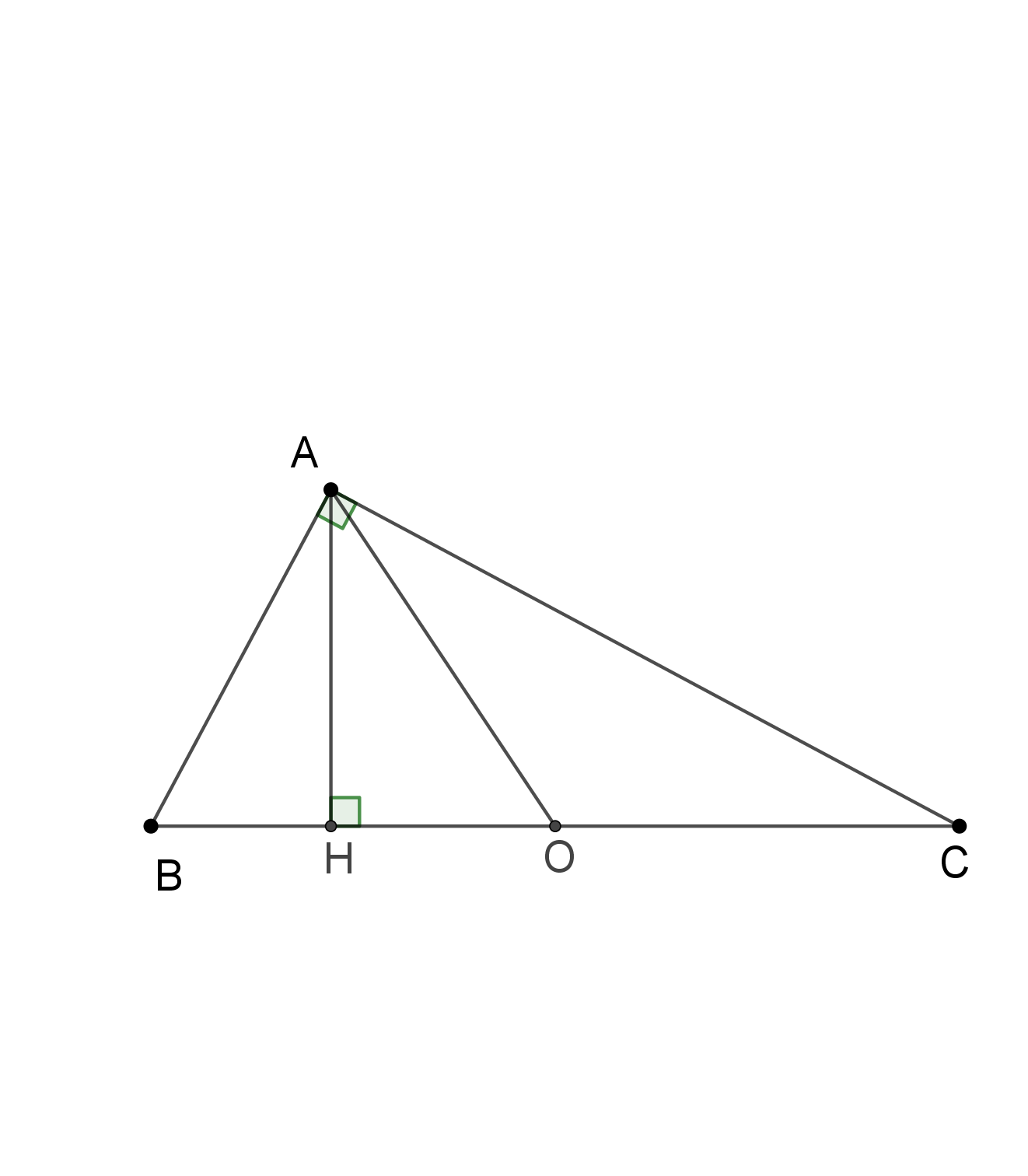 Dans la figure ci-contre, si on note  et, montrer que :, C et .(on pourra utiliser les résultats obtenus dans l’exercice sur les relations métriques dans un triangle rectangle).Retrouver, grâce à la figure ci-contre, l’encadrement précédemment démontré algébriquement.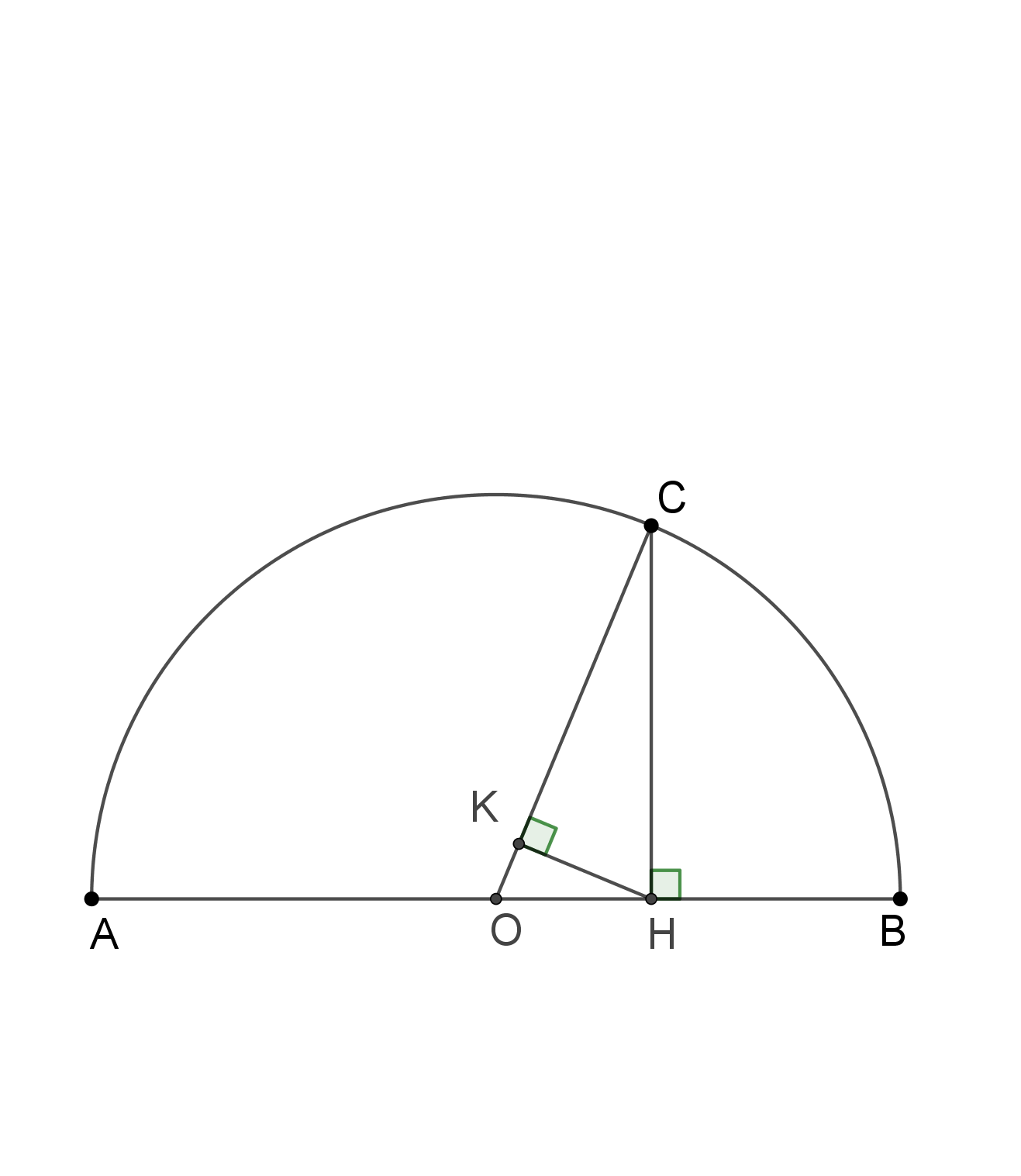 